Financement des déplacements :Une enveloppe budgétaire forfaitaire est disponible pour chaque soutenance : 450 euros pour une soutenance de thèse (contribution de l’Université) 1000 euros pour une HDR (contribution de la Commission Recherche)La totalité des crédits nécessaires au financement du jury doit avoir été mobilisée par le directeur de thèse ou d’HDR avant tout engagement de dépense.Organisation des déplacements :Le service des déplacements est à la disposition des laboratoires pour suivre l’organisation logistique des déplacements et séjours des membres du jury (prise de contact avec les missionnaires, établissement des ordres de mission, réservation des titres de transport et des chambres d’hôtel, suivi des dossiers de remboursement).Les interlocuteurs des laboratoires dans les services :Au service des déplacements :Christelle BODIT		 christelle.bodit@univ-tlse2.fr		 05 61 50 21 39Au service financier de la Direction de l’Appui à la Recherche (DAR) :Nathalie RIGOUSTE		 nathalie.rigouste@univ-tlse2.fr	 05 61 50 44 97(*) : Information facultative. Ce montant est évaluatif. Il appartient au laboratoire de contrôler les sommes engagées au fur et à mesure de l’émission des devis. Le service des déplacements ne contrôlera pas le montant global engagé.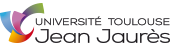 Fiche de suivipour les déplacements des Jurys de Thèse et HDRLa fiche de suivi doit être renseignée avec soin et rendue au laboratoire 8 semaines avant la soutenance.Les périodes de fermetures de l’université devront être prises en compte dans le calendrier de remise du document. Attention notamment à la période de fermeture estivale.Le laboratoire transmet la fiche originale complétée et signée au service des déplacements ainsi qu’une copie à la DAR.SOUTENANCESOUTENANCENom et prénom du/de la candidat(e) :…………………………………………………………………………………….Laboratoire :…………………………………………………………………………………….Date de soutenance :………………………………………………………Heure : ……………………Travaux soutenus : Thèse                                         HDRDIRECTEUR(TRICE) DE THESE OU DE RECHERCHEDIRECTEUR(TRICE) DE THESE OU DE RECHERCHENom et prénom :…………………………………………………………………………………….Adresse électronique :…………………………………………………………………………………….Téléphone : …………………………………………………………………………………….MEMBRE DU JURY 1MEMBRE DU JURY 1MEMBRE DU JURY 1MEMBRE DU JURY 1Nom et prénom :………………………………………………………………………………………………………………..………………………………………………………………………………………………………………..………………………………………………………………………………………………………………..Adresse :………………………………………………………………………………………………………………………………………………………………………………………………………………………………………………………………………………………………………………………………………………………………………………………………………………………………………………………………………………………………………………………………………………………………………………………………………………………………………………………………………………………………………………………………………………………………………………………………………………………………………………………………………………………………………………………………………………………………………………………………………………………………………………………………………………………………………………………………………………Téléphone :……………………………………..Courriel :………………………………………………………………….Déroulement prévisionnel de la mission :Mode de transport :  Avion      Train 1° cl.       Train 2° cl.       Véhicule personnel                Billets réservés par le missionnaire   ou par l’université …………. Préciser les dates et horaires si connus : …………………………………………………………….Nuitées et repas :    1 nuit         2 nuits           sans hébergement                             Hébergement réservé par le missionnaire  ou par l’université                              Nombre de repas : ………………….Autres frais (métro, parking, taxi, …) : OUI          NON Mode de transport :  Avion      Train 1° cl.       Train 2° cl.       Véhicule personnel                Billets réservés par le missionnaire   ou par l’université …………. Préciser les dates et horaires si connus : …………………………………………………………….Nuitées et repas :    1 nuit         2 nuits           sans hébergement                             Hébergement réservé par le missionnaire  ou par l’université                              Nombre de repas : ………………….Autres frais (métro, parking, taxi, …) : OUI          NON Mode de transport :  Avion      Train 1° cl.       Train 2° cl.       Véhicule personnel                Billets réservés par le missionnaire   ou par l’université …………. Préciser les dates et horaires si connus : …………………………………………………………….Nuitées et repas :    1 nuit         2 nuits           sans hébergement                             Hébergement réservé par le missionnaire  ou par l’université                              Nombre de repas : ………………….Autres frais (métro, parking, taxi, …) : OUI          NON Partie à renseigner par le laboratoirePartie à renseigner par le laboratoirePartie à renseigner par le laboratoirePartie à renseigner par le laboratoireL’organisation du déplacement est assurée par : Le/la Gestionnaire du Service des déplacements Le/la Gestionnaire du laboratoire Autre:    Nom, prénom : ………………………………………………………………………………………..…………    Téléphone : …………………………………mail : …………………………………………………………….    Structure de rattachement : ………………………………………………………………………….………… Le/la Gestionnaire du Service des déplacements Le/la Gestionnaire du laboratoire Autre:    Nom, prénom : ………………………………………………………………………………………..…………    Téléphone : …………………………………mail : …………………………………………………………….    Structure de rattachement : ………………………………………………………………………….………… Le/la Gestionnaire du Service des déplacements Le/la Gestionnaire du laboratoire Autre:    Nom, prénom : ………………………………………………………………………………………..…………    Téléphone : …………………………………mail : …………………………………………………………….    Structure de rattachement : ………………………………………………………………………….…………Observations / préconisations :………………………………………………………………………………………………………………………….………………………………………………………………………………………………………………………….………………………………………………………………………………………………………………………….………………………………………………………………………………………………………………………….………………………………………………………………………………………………………………………….………………………………………………………………………………………………………………………….MEMBRE DU JURY 2MEMBRE DU JURY 2MEMBRE DU JURY 2MEMBRE DU JURY 2Nom et prénom :………………………………………………………………………………………………………………..………………………………………………………………………………………………………………..………………………………………………………………………………………………………………..Adresse :………………………………………………………………………………………………………………………………………………………………………………………………………………………………………………………………………………………………………………………………………………………………………………………………………………………………………………………………………………………………………………………………………………………………………………………………………………………………………………………………………………………………………………………………………………………………………………………………………………………………………………………………………………………………………………………………………………………………………………………………………………………………………………………………………………………………………………………………………………Téléphone :……………………………………..Courriel :………………………………………………………………….Déroulement prévisionnel de la mission :Mode de transport :  Avion      Train 1° cl.       Train 2° cl.       Véhicule personnel                Billets réservés par le missionnaire   ou par l’université …………. Préciser les dates et horaires si connus : …………………………………………………………….Nuitées et repas :    1 nuit         2 nuits           sans hébergement                             Hébergement réservé par le missionnaire  ou par l’université                              Nombre de repas : ………………….Autres frais (métro, parking, taxi, …) : OUI          NON Mode de transport :  Avion      Train 1° cl.       Train 2° cl.       Véhicule personnel                Billets réservés par le missionnaire   ou par l’université …………. Préciser les dates et horaires si connus : …………………………………………………………….Nuitées et repas :    1 nuit         2 nuits           sans hébergement                             Hébergement réservé par le missionnaire  ou par l’université                              Nombre de repas : ………………….Autres frais (métro, parking, taxi, …) : OUI          NON Mode de transport :  Avion      Train 1° cl.       Train 2° cl.       Véhicule personnel                Billets réservés par le missionnaire   ou par l’université …………. Préciser les dates et horaires si connus : …………………………………………………………….Nuitées et repas :    1 nuit         2 nuits           sans hébergement                             Hébergement réservé par le missionnaire  ou par l’université                              Nombre de repas : ………………….Autres frais (métro, parking, taxi, …) : OUI          NON Partie à renseigner par le laboratoirePartie à renseigner par le laboratoirePartie à renseigner par le laboratoirePartie à renseigner par le laboratoireL’organisation du déplacement est assurée par : Le/la Gestionnaire du Service des déplacements Le/la Gestionnaire du laboratoire Autre:    Nom, prénom : ………………………………………………………………………………………..…………    Téléphone : …………………………………mail : …………………………………………………………….    Structure de rattachement : ………………………………………………………………………….………… Le/la Gestionnaire du Service des déplacements Le/la Gestionnaire du laboratoire Autre:    Nom, prénom : ………………………………………………………………………………………..…………    Téléphone : …………………………………mail : …………………………………………………………….    Structure de rattachement : ………………………………………………………………………….………… Le/la Gestionnaire du Service des déplacements Le/la Gestionnaire du laboratoire Autre:    Nom, prénom : ………………………………………………………………………………………..…………    Téléphone : …………………………………mail : …………………………………………………………….    Structure de rattachement : ………………………………………………………………………….…………Observations / préconisations :………………………………………………………………………………………………………………………….………………………………………………………………………………………………………………………….………………………………………………………………………………………………………………………….………………………………………………………………………………………………………………………….………………………………………………………………………………………………………………………….………………………………………………………………………………………………………………………….MEMBRE DU JURY 3MEMBRE DU JURY 3MEMBRE DU JURY 3MEMBRE DU JURY 3Nom et prénom :………………………………………………………………………………………………………………..………………………………………………………………………………………………………………..………………………………………………………………………………………………………………..Adresse :………………………………………………………………………………………………………………………………………………………………………………………………………………………………………………………………………………………………………………………………………………………………………………………………………………………………………………………………………………………………………………………………………………………………………………………………………………………………………………………………………………………………………………………………………………………………………………………………………………………………………………………………………………………………………………………………………………………………………………………………………………………………………………………………………………………………………………………………………………Téléphone :……………………………………..Courriel :………………………………………………………………….Déroulement prévisionnel de la mission :Mode de transport :  Avion      Train 1° cl.       Train 2° cl.       Véhicule personnel                Billets réservés par le missionnaire   ou par l’université …………. Préciser les dates et horaires si connus : …………………………………………………………….Nuitées et repas :    1 nuit         2 nuits           sans hébergement                             Hébergement réservé par le missionnaire  ou par l’université                              Nombre de repas : ………………….Autres frais (métro, parking, taxi, …) : OUI          NON Mode de transport :  Avion      Train 1° cl.       Train 2° cl.       Véhicule personnel                Billets réservés par le missionnaire   ou par l’université …………. Préciser les dates et horaires si connus : …………………………………………………………….Nuitées et repas :    1 nuit         2 nuits           sans hébergement                             Hébergement réservé par le missionnaire  ou par l’université                              Nombre de repas : ………………….Autres frais (métro, parking, taxi, …) : OUI          NON Mode de transport :  Avion      Train 1° cl.       Train 2° cl.       Véhicule personnel                Billets réservés par le missionnaire   ou par l’université …………. Préciser les dates et horaires si connus : …………………………………………………………….Nuitées et repas :    1 nuit         2 nuits           sans hébergement                             Hébergement réservé par le missionnaire  ou par l’université                              Nombre de repas : ………………….Autres frais (métro, parking, taxi, …) : OUI          NON Partie à renseigner par le laboratoirePartie à renseigner par le laboratoirePartie à renseigner par le laboratoirePartie à renseigner par le laboratoireL’organisation du déplacement est assurée par : Le/la Gestionnaire du Service des déplacements Le/la Gestionnaire du laboratoire Autre:    Nom, prénom : ………………………………………………………………………………………..…………    Téléphone : …………………………………mail : …………………………………………………………….    Structure de rattachement : ………………………………………………………………………….………… Le/la Gestionnaire du Service des déplacements Le/la Gestionnaire du laboratoire Autre:    Nom, prénom : ………………………………………………………………………………………..…………    Téléphone : …………………………………mail : …………………………………………………………….    Structure de rattachement : ………………………………………………………………………….………… Le/la Gestionnaire du Service des déplacements Le/la Gestionnaire du laboratoire Autre:    Nom, prénom : ………………………………………………………………………………………..…………    Téléphone : …………………………………mail : …………………………………………………………….    Structure de rattachement : ………………………………………………………………………….…………Observations / préconisations :………………………………………………………………………………………………………………………….………………………………………………………………………………………………………………………….………………………………………………………………………………………………………………………….………………………………………………………………………………………………………………………….………………………………………………………………………………………………………………………….………………………………………………………………………………………………………………………….MEMBRE DU JURY 4MEMBRE DU JURY 4MEMBRE DU JURY 4MEMBRE DU JURY 4Nom et prénom :………………………………………………………………………………………………………………..………………………………………………………………………………………………………………..………………………………………………………………………………………………………………..Adresse :………………………………………………………………………………………………………………………………………………………………………………………………………………………………………………………………………………………………………………………………………………………………………………………………………………………………………………………………………………………………………………………………………………………………………………………………………………………………………………………………………………………………………………………………………………………………………………………………………………………………………………………………………………………………………………………………………………………………………………………………………………………………………………………………………………………………………………………………………………Téléphone :……………………………………..Courriel :………………………………………………………………….Déroulement prévisionnel de la mission :Mode de transport :  Avion      Train 1° cl.       Train 2° cl.       Véhicule personnel                Billets réservés par le missionnaire   ou par l’université …………. Préciser les dates et horaires si connus : …………………………………………………………….Nuitées et repas :    1 nuit         2 nuits           sans hébergement                             Hébergement réservé par le missionnaire  ou par l’université                              Nombre de repas : ………………….Autres frais (métro, parking, taxi, …) : OUI          NON Mode de transport :  Avion      Train 1° cl.       Train 2° cl.       Véhicule personnel                Billets réservés par le missionnaire   ou par l’université …………. Préciser les dates et horaires si connus : …………………………………………………………….Nuitées et repas :    1 nuit         2 nuits           sans hébergement                             Hébergement réservé par le missionnaire  ou par l’université                              Nombre de repas : ………………….Autres frais (métro, parking, taxi, …) : OUI          NON Mode de transport :  Avion      Train 1° cl.       Train 2° cl.       Véhicule personnel                Billets réservés par le missionnaire   ou par l’université …………. Préciser les dates et horaires si connus : …………………………………………………………….Nuitées et repas :    1 nuit         2 nuits           sans hébergement                             Hébergement réservé par le missionnaire  ou par l’université                              Nombre de repas : ………………….Autres frais (métro, parking, taxi, …) : OUI          NON Partie à renseigner par le laboratoirePartie à renseigner par le laboratoirePartie à renseigner par le laboratoirePartie à renseigner par le laboratoireL’organisation du déplacement est assurée par : Le/la Gestionnaire du Service des déplacements Le/la Gestionnaire du laboratoire Autre:    Nom, prénom : ………………………………………………………………………………………..…………    Téléphone : …………………………………mail : …………………………………………………………….    Structure de rattachement : ………………………………………………………………………….………… Le/la Gestionnaire du Service des déplacements Le/la Gestionnaire du laboratoire Autre:    Nom, prénom : ………………………………………………………………………………………..…………    Téléphone : …………………………………mail : …………………………………………………………….    Structure de rattachement : ………………………………………………………………………….………… Le/la Gestionnaire du Service des déplacements Le/la Gestionnaire du laboratoire Autre:    Nom, prénom : ………………………………………………………………………………………..…………    Téléphone : …………………………………mail : …………………………………………………………….    Structure de rattachement : ………………………………………………………………………….…………Observations / préconisations :………………………………………………………………………………………………………………………….………………………………………………………………………………………………………………………….………………………………………………………………………………………………………………………….………………………………………………………………………………………………………………………….………………………………………………………………………………………………………………………….………………………………………………………………………………………………………………………….Repas de thèse / HDRRepas de thèse / HDRDate et heure :………………………………………………………………………………………………………………………….Nom et adresse du restaurant :………………………………………………………………………………………………………………………….Nombre de convives :………………………………………………………………………………………………………………………….Partie à renseigner par le laboratoirePartie à renseigner par le laboratoireL’organisation du repas est assurée par : Le/la Gestionnaire du Service des déplacements Le/la Gestionnaire du laboratoire Autre:    Nom, prénom : ………………………………………………………………………………………..…………    Téléphone : …………………………………mail : …………………………………………………………….    Structure de rattachement : ………………………………………………………………………….…………Observations / préconisations :………………………………………………………………………………………………………………………….………………………………………………………………………………………………………………………….Cadre réservé au laboratoireCadre réservé au laboratoireLaboratoire :………………………………………………………………………………………………………………………….Imputation budgétaire :UB : ………………. CF : …………………….. Centre de coût : ………………………………Domaine Fonctionnel : ………………………. eOTP : …………………………………………Montant de la prise en charge financière par le laboratoire (*) : ………………………………..Contact :Nom, prénom : ……………………………………………………………………………………………………….Courriel : ……………………………………………………………………………………………………………...Téléphone : ………………………………………………………………………………………………………….Observations générales :………………………………………………………………………………………………………………………….………………………………………………………………………………………………………………………….………………………………………………………………………………………………………………………….………………………………………………………………………………………………………………………….Validation par la direction du laboratoireNom prénom du signataire :…………......…………………………………………………………………………Date : ……………………………………………………..Signature :